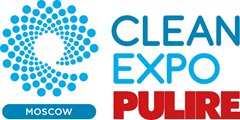 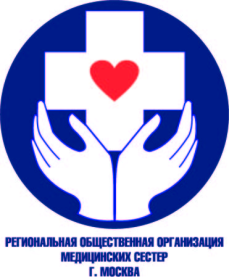 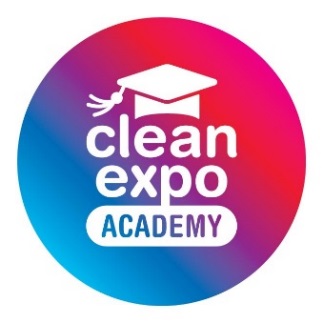 CleanExpo | PULIRE 201929 – 31 октября 2019 г.МВЦ «Крокус Экспо», павильон 1, Зал №3Уважаемые коллеги!В рамках CleanExpo | PULIRE 2019 – самого главного события в сфере индустрии чистоты России и СНГ пройдет Сессия для главных медицинских сестер «Организация качественной профессиональной уборки в медицинских учреждениях как один из важнейших инструментов профилактики инфекций».Мероприятие пройдет в рамках Академии CleanExpo–уникального образовательного проекта для специалистов индустрии чистоты, где своим опытом и знаниями делятся ведущие эксперты отрасли.Время проведения: 30 октября 2019 г. (среда) с 10:00 до 12:00Место проведения: Конференц-зал на территории выставки, Стенд А325Организатор: ООО «МВК» при содействии Региональной общественной организации медицинских сестер, г. МоскваРегистрация: http://www.mos-medsestra.ru/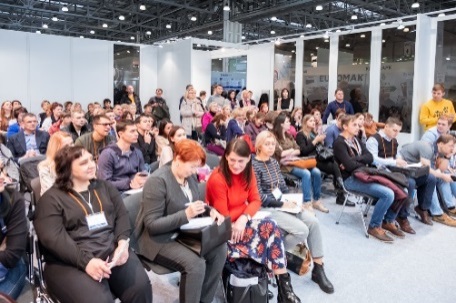 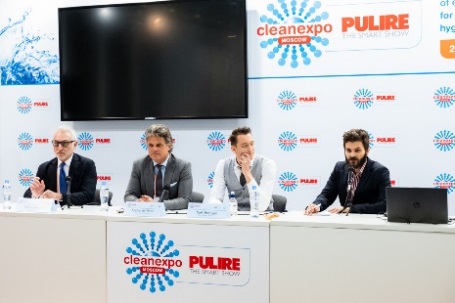 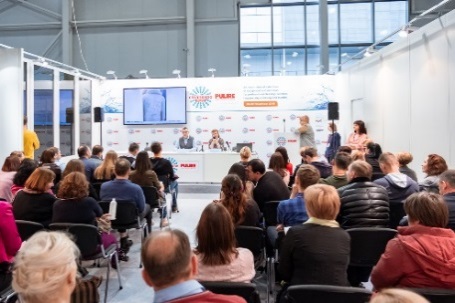 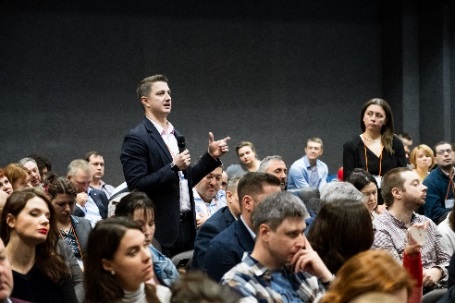 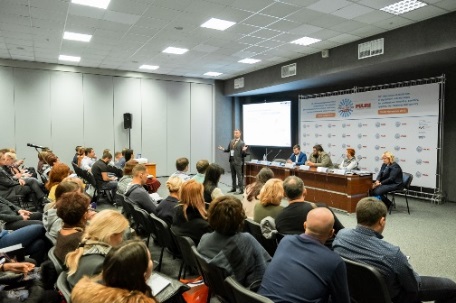 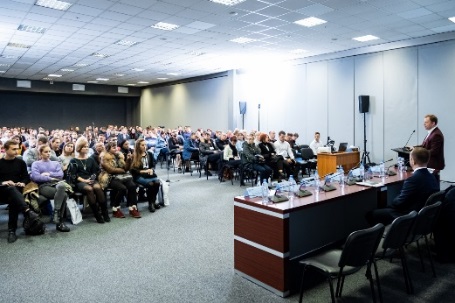 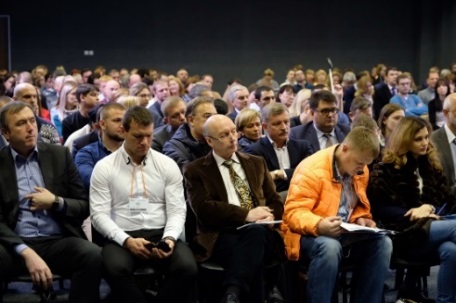 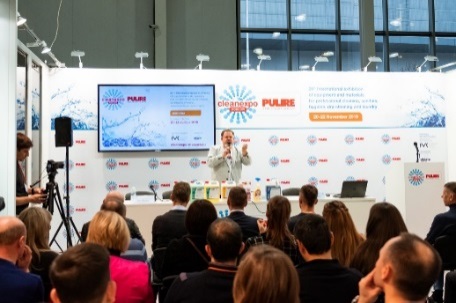 Программа мероприятия10:00 – 12:00Конференц-зал на территории выставки, Стенд А325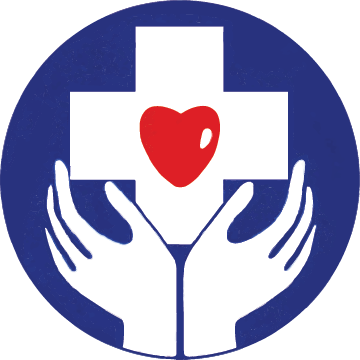 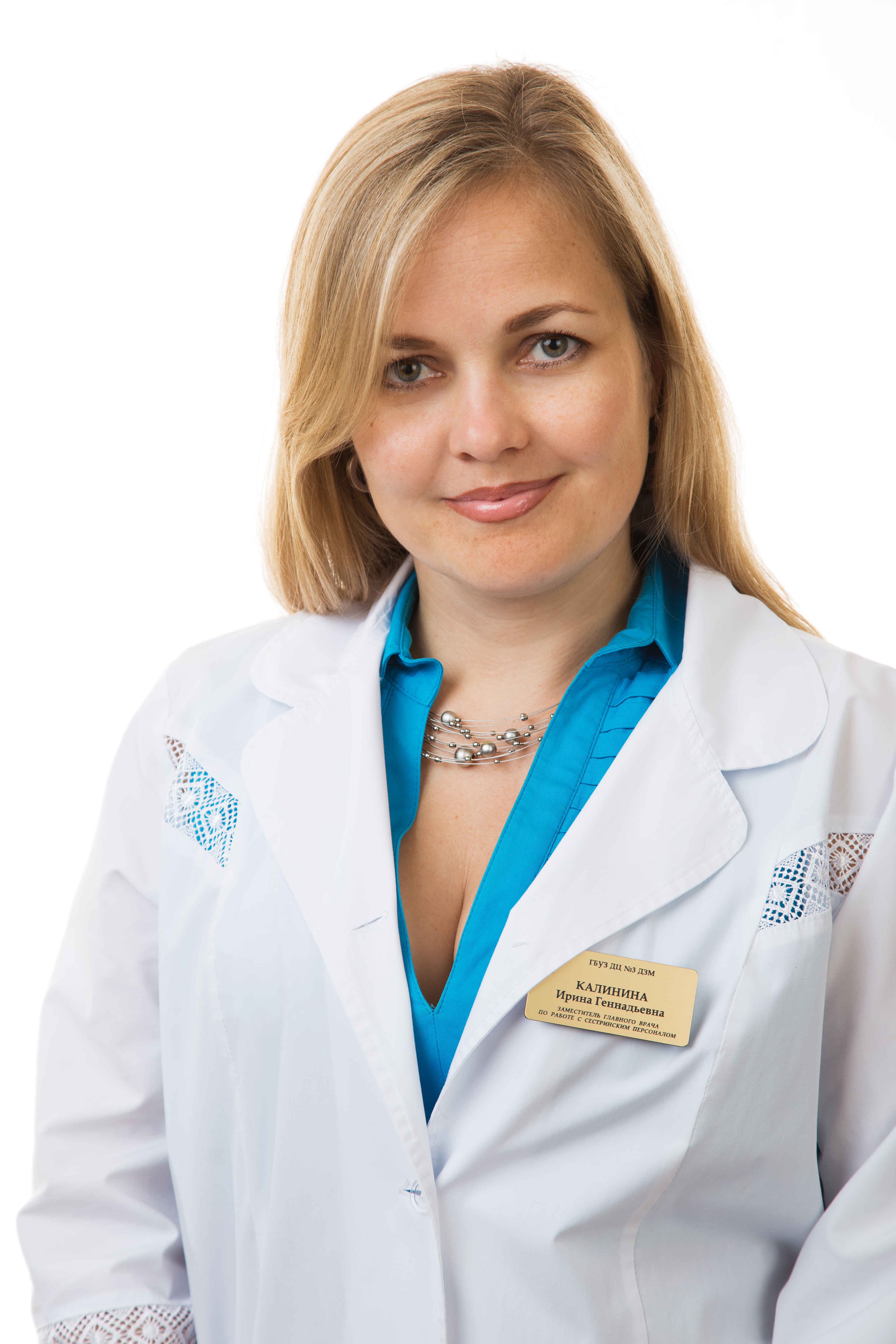 10:00 – 10:15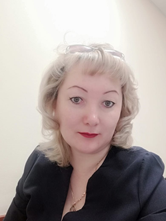 10:15 – 10:30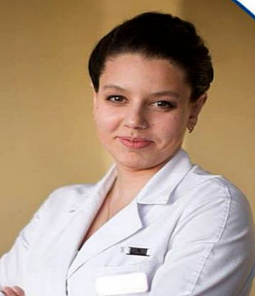 10:30 – 10:45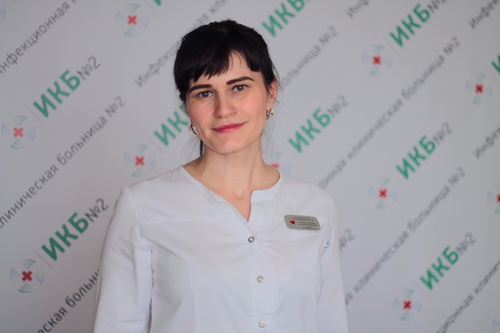 10:45 – 11:00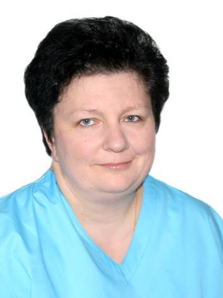 11:00 – 11:1511:15 – 11:30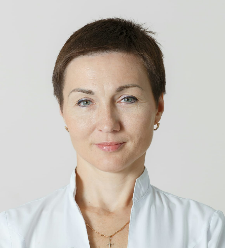 11:30 – 11:40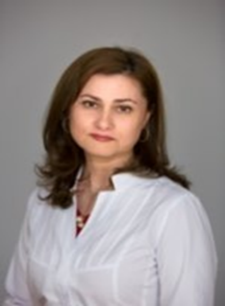 11:40 – 11:50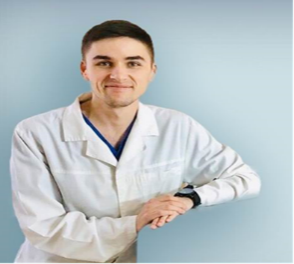 11:50 – 12:00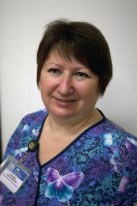 Сессия для главных медицинских сестёр«Организация качественной профессиональной уборки в медицинских учреждениях как один из важнейших инструментов профилактики инфекций»Организатор: ООО «МВК» при содействии Региональной общественной
организации медицинских сестер, г. Москва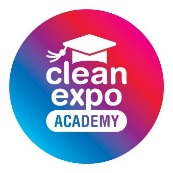 Модератор: Калинина Ирина Геннадиевна, президент Региональной 
общественной организации медицинских сестер, г. Москва (РООМС), 
главная медицинская сестра ГБУЗ «ДЦ №3 ДЗМ»Новые возможности повышения качества уборки в многопрофильном стационареСпикер: Юмцунова Наталья АлександровнаПомощник врача-эпидемиолога ФГБУ «НМХЦ им. Н.И. Пирогова»Организация системы уборки как важное направление в деятельности медицинских организацийСпикер: Кузнецова Екатерина МихайловнаГлавная медицинская сестра НИИ Урологии и интервенционной радиологии им. Н. А. Лопаткина –филиал ФГБУ НМИЦ радиологии, Минздрава РоссииСовременная технология уборки в медицинских учреждениях инфекционного профиляСпикер: Маликова Патимат Лахиял-Магомедовна Старшая медицинская сестра 6 инфекционного отделения ГБУЗ «ИКБ № 2 ДЗМ»Расход моющих и дезинфицирующих средств: как его посчитать и вести учёт расходаСпикер: Баранова Елена АлександровнаСтаршая медсестра ОМО, ГБУЗ «ГВВ № 2 ДЗМ»Уборки в операционном блоке быстро и качественно. Возможно ли?Спикер: Юмцунова Наталья АлександровнаПомощник врача-эпидемиолога ФГБУ «НМХЦ им. Н.И. Пирогова»Система менеджмента качества гигиены рукСпикер: Алешина Елена АлексеевнаВысшая квалификационная категория, главная медсестра АО "Медицина" клиника академика РойтбергаДезинфицирующие средства. Что нужно знать и как применять?Спикер: Габоян Яна Сергеевна Главная медицинская сестра ФГБУ "НМХЦ им. Н.И. Пирогова"Дезинфекция или обеззараживание? Какой термин подходит для лаборатории?Спикер: Миронов Артём АндреевичЛабораторный техник (фельдшер-лаборант) ГБУЗ «ГКБ им. А.К. Ерамишанцева ДЗМ»Самостоятельно или через клининговую компанию? Достоинства или недостатки каждого способа. Сколько должна стоить уборка в медицинском учрежденииСпикер: Корнилова Светлана Ивановна.Менеджер общебольничного отдела ФГБУ "НМИЦ детской гематологии, онкологии и иммунологии им. Дмитрия Рогачева"  * Обязательна регистрация на мероприятие на сайте www.mos-medsestra.ru